Техническое заданиеВ «Общем журнале» при вставании курсора на документ «Заказ покупателя» и нажатии кнопки «Создать на основании» в выпадающем меню упорядочить строки по алфавиту.Для роли «Менеджер по закупкам» в «Общем журнале» поля быстрого отбора (например, «Тип документа», «Контрагент», «Проект») располагались по три в строчку, а не по два, как сейчас (уменьшить ширину поля выбора).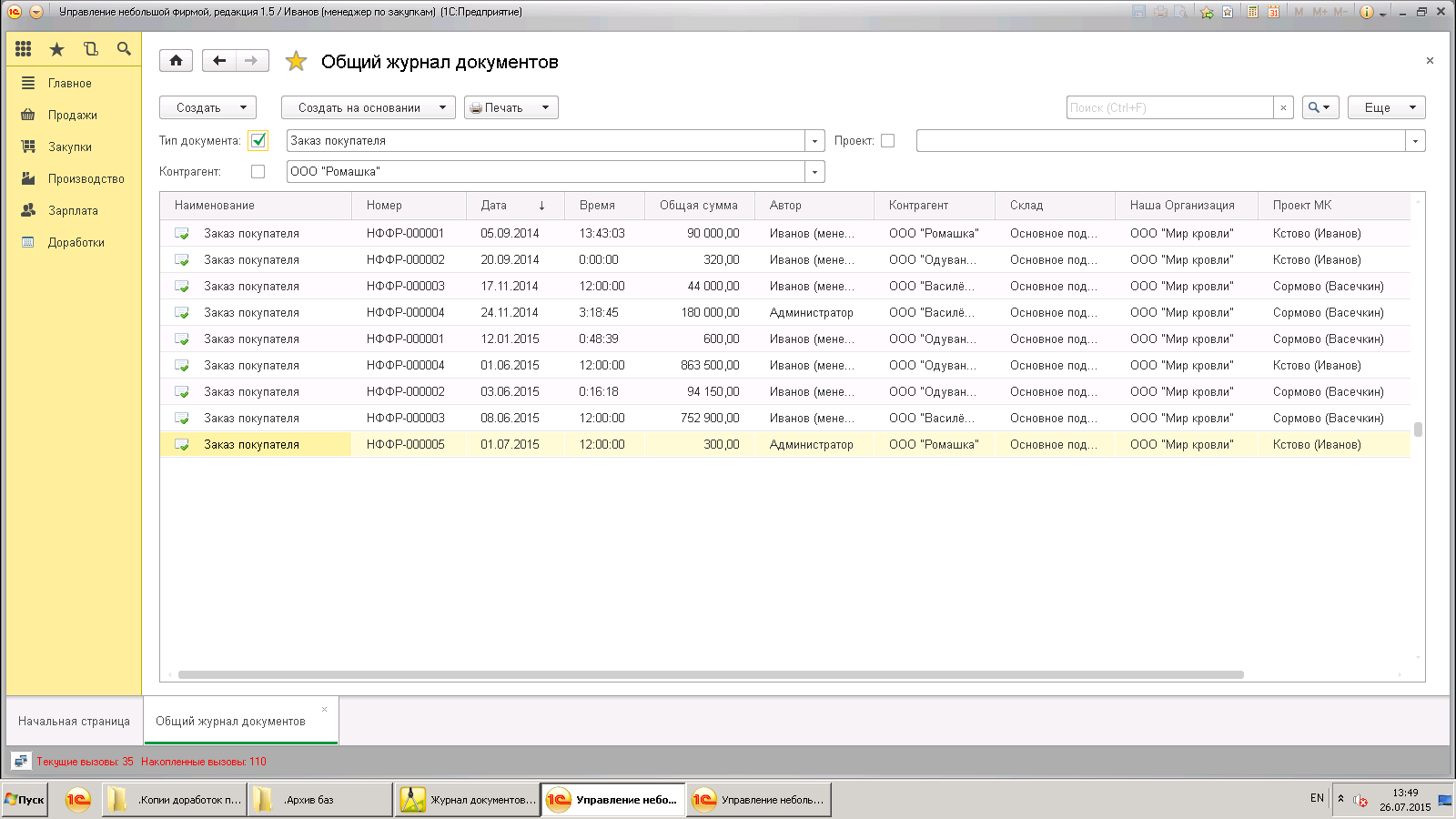 Для роли «Администратор» при запуске «Общего журнала» и проставлении «галочки» в поле «Тип документа» выводится следующая ошибка, которая после нажатия «ОК» больше не появляется. Но как только закроешь и снова откроешь «Общий журнал» всё повторяется опять. Данную ошибку необходимо убрать. 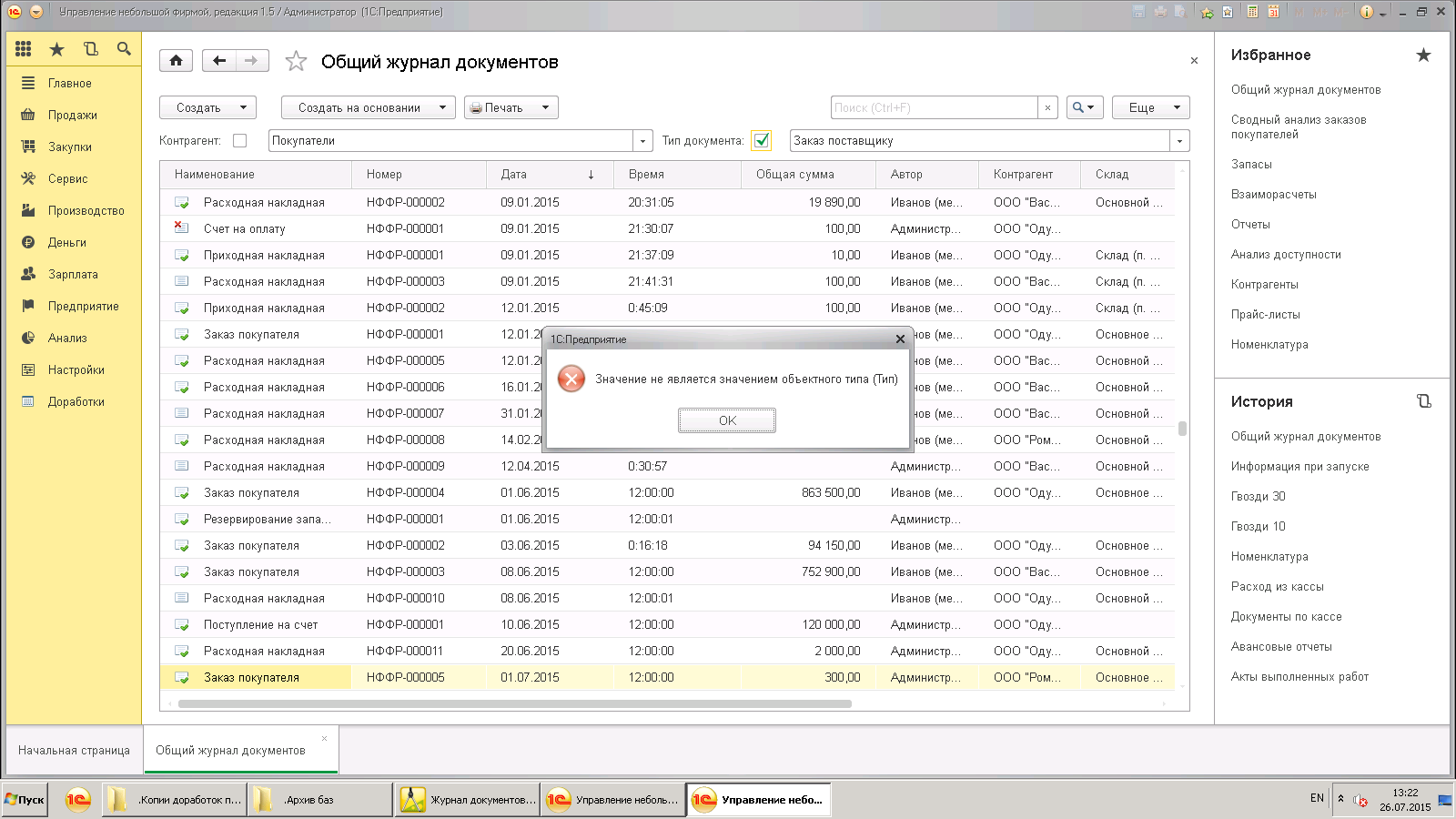 Создать справочник «План продаж», состоящий из столбцов:- ФИО работника (выбор из справочника «Работники»);- План продаж (тыс. руб.);- Должность (выбор из справочника «Должности»);- Оклад (руб.);- Контрагент (выбор из справочника «Контрагенты»).Уже сделано: При формировании документа «Расходная накладная» автоматом заполняется табличная часть вкладки «Товары и услуги» по всем позициям, неотгруженным на момент формирования документа покупателю (поле «Контрагент») в рамках конкретного проекта (поле «Проект (МК) – доп. реквизит») и в пределах наличия остатков на конкретном складе (поле «Склад»). Заполняется автоматом при заполнении (изменении) следующих реквизитов (Дата документа, Контрагент, Проект (МК) – доп. реквизит, Склад), не дожидаясь записи или проведения Расходной накладной.Требуется сделать: в пределах наличия свободных остатков, т.е. то, что зарезервировано, не считается свободным остатком.Для роли «Менеджер по закупкам» перестал открываться «Общий журнал»: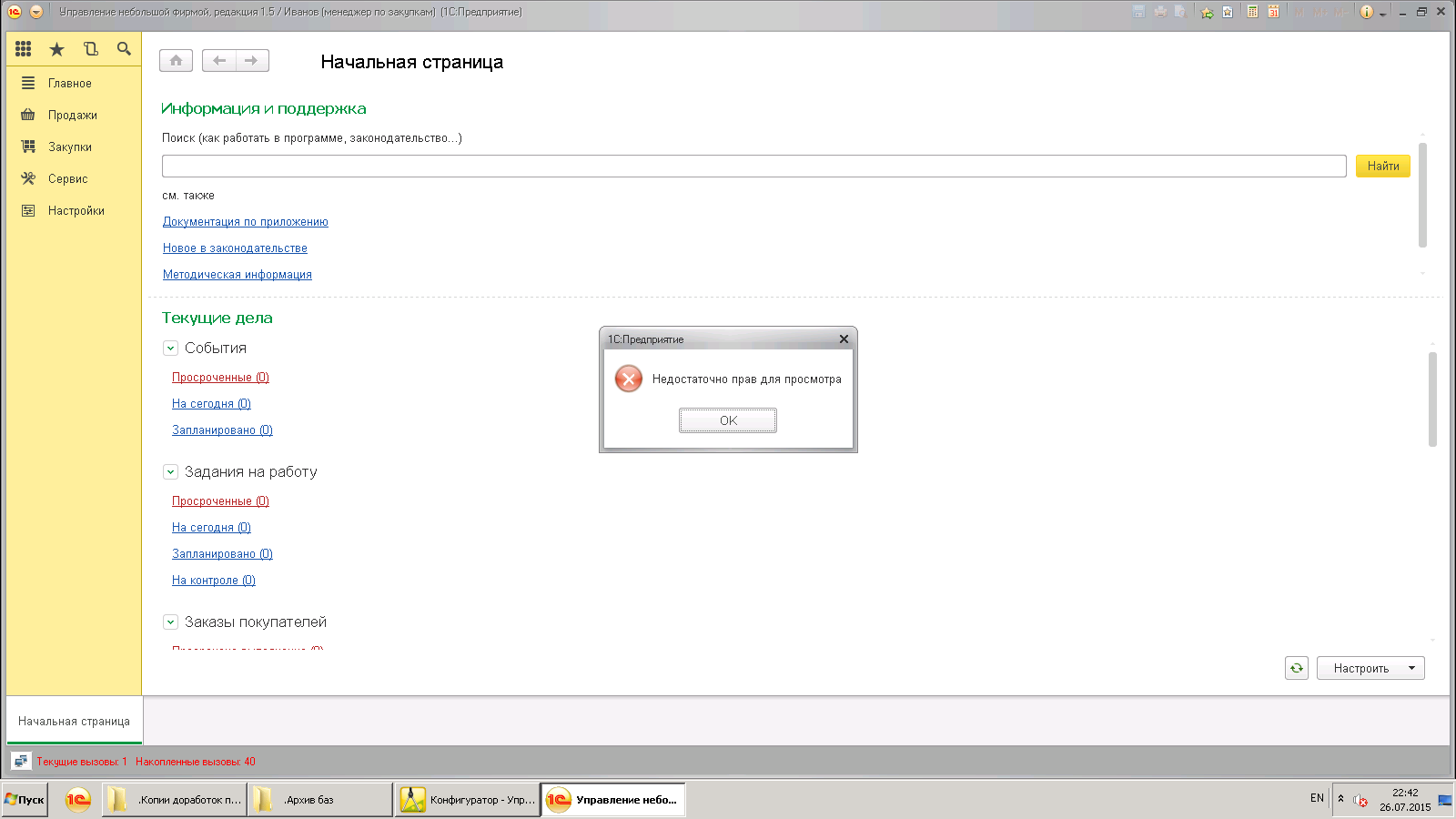 После изменений настроек в правах доступа: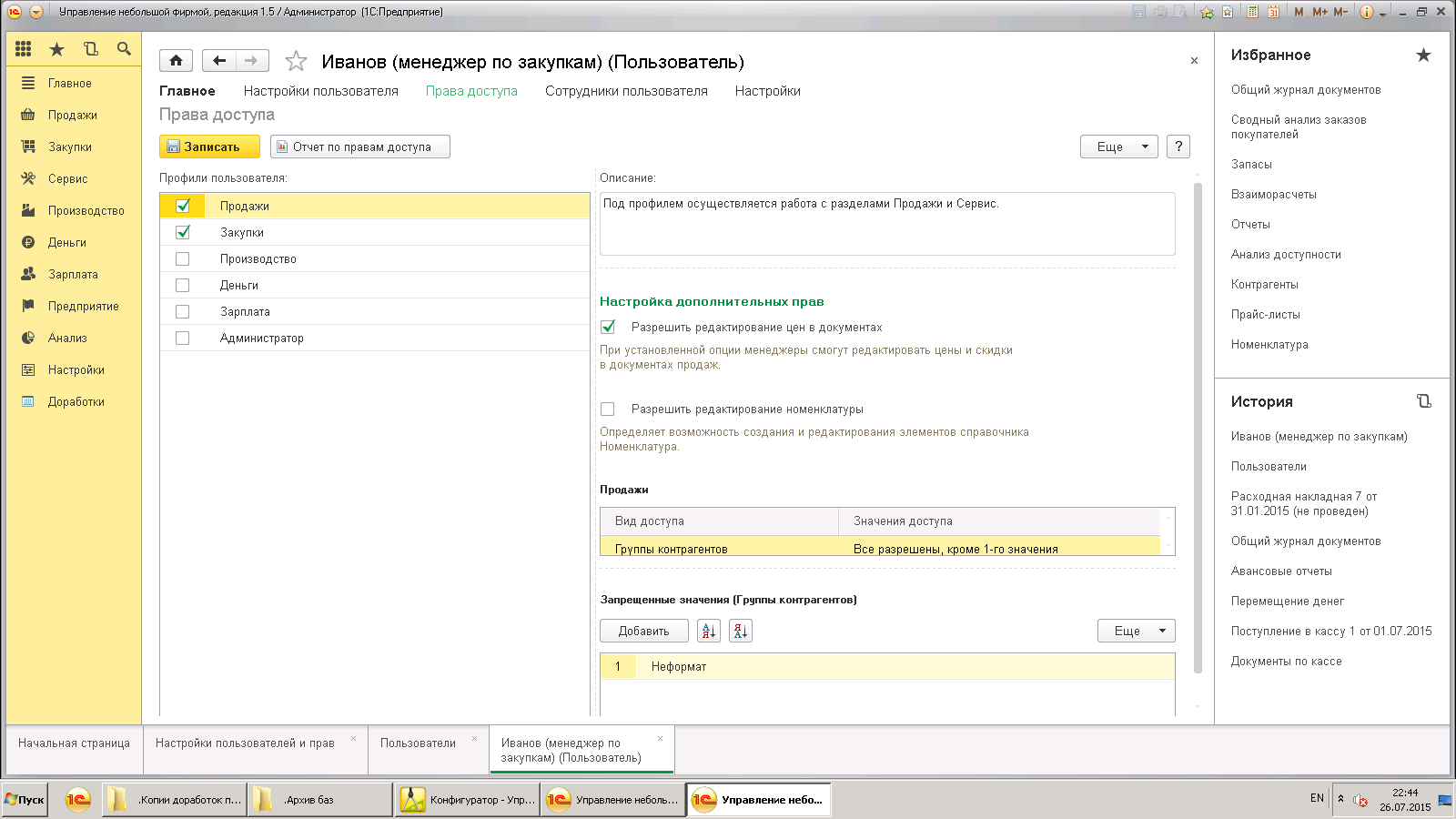 Основные принципы изменения конфигурацииВсё, что можно сделать кодом - делать кодом. Все добавленные объекты переносить в подсистему «Доработки».Все добавленные объекты (реквизиты, макеты, модули...) обязательно выделять комментариями.Изменения в модулях и документах вынесить в отдельный модуль «Доработки» и вставлять вызовы этих методов.При доработке типовых процедур модулей объектов по возможности использовать подписки на события.Всё, что можно сделать универсально - делается универсально.По возможности использовать внешние обработки, отчеты, печатные формы, доп. свойства.